ONDERWIJS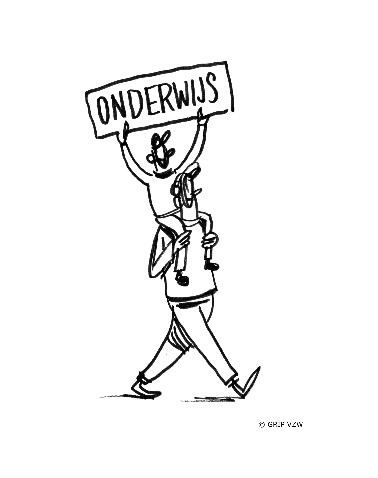 Inclusief onderwijs houdt in dat de gewone school open staat voor alle leerlingen. Voor leerlingen met extra ondersteuningsnoden of een handicap houdt inclusief onderwijs in dat ze, met een eigen leertraject, aansluiten bij het gewoon onderwijs en niet doorverwezen worden naar het buitengewoon onderwijs.GRIP moedigt het beleid aan om werk te maken van inclusief onderwijs. Hebt u vraag over de inschrijving van uw kind in de school van uw keuze? Zoekt u ondersteuning tijdens een gesprek met de school of een organisatie? Zoekt u informatie rond wetgeving en inclusie? U kan terecht bij: Steunpunt voor InclusieHet Steunpunt voor Inclusie wil een medestander zijn van ouders en hen versterken. Zij informeren en ondersteunen ouders die kiezen voor inclusief onderwijs. Waar aangewezen kunnen ze ook bemiddelen tussen scholen en ouders. Contacteer het Steunpunt: Contact SVI - Ouders voor inclusie